 Программное обеспечение персонального компьютераНазваниеНазваниеПример программных средствНазначение программных средствИзображение (логотип или скриншот)Системное ПОБазовое ПОПример программных средствНазначение программных средствИзображение (логотип или скриншот)Системное ПО windowsВизуализация  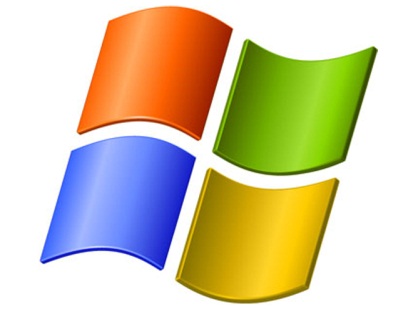 Системное ПОlinux  Визуализация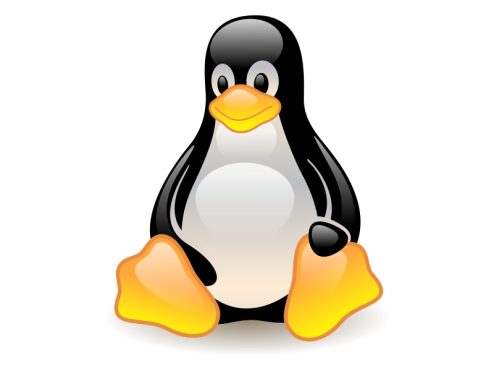 Системное ПОСистемное ПОСервисное ПОСистемное ПОбрэндмауэр система, предназначенная для предотвращения несанкционированного доступа к комьютеруСистемное ПОСистемное ПОСистемное ПОСистемное ПОПрикладное ПОПрикладное ПОПрикладное ПОПрикладное ПОПрикладное ПОПрикладное ПОПрикладное ПОПрикладное ПОПрикладное ПОПрикладное ПОПрикладное ПОПрикладное ПОПрикладное ПОПрикладное ПОПрикладное ПОПрикладное ПОПрикладное ПОПрикладное ПОИнструментарий технологии программированияИнструментарий технологии программированияИнструментарий технологии программированияИнструментарий технологии программированияИнструментарий технологии программированияИнструментарий технологии программированияИнструментарий технологии программированияИнструментарий технологии программированияИнструментарий технологии программированияИнструментарий технологии программирования